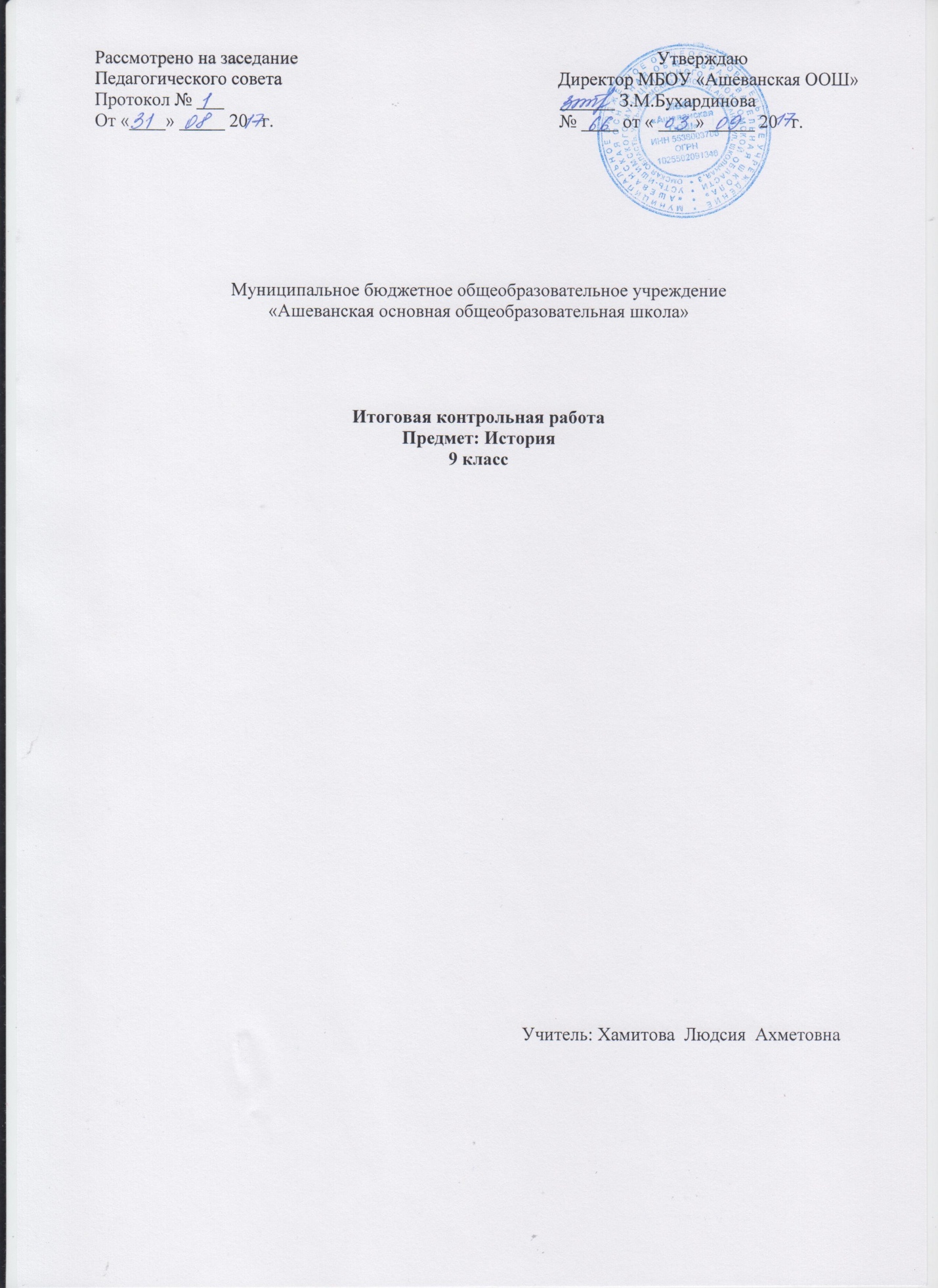 Спецификацияк итоговой   контрольной работе  по обществознанию  для 9 класса.1. Назначение контрольной работы  для промежуточной итоговой аттестации – определение объективной индивидуальной оценки уровня обученности учащихся  за курс 9 класса по обществознанию.2. Структура КИМ.Разработанный комплекс заданий состоит из 18 заданий. Задания базового уровня сложности (№№ 1- 15)– обеспечивают проверку достижения обучающимися уровня обязательной (базовой) подготовки по обществознанию. Задания повышенного уровня сложности (№№ 16-18 ) на сопоставление, на анализ суждений, на выбор нескольких верных позиций из предложенного списка. При выполнении задания проверяется умение решать в рамках изученного материала практические задачи, отражающие типичные ситуации в политико-правовой сфере общественной жизни.К каждому заданию №№ 1–15 работы предлагается четыре варианта ответа, из которых только один правильный. Задание считается выполненным верно, если обучающийся записал номер правильного ответа. Задание считается невыполненным в следующих случаях: а) записан номер неправильного ответа; б) записаны номера двух или более ответов, даже если среди них указан и номер правильного ответа; в) номер ответа не записан.В заданиях №№ 16-18 ответ дается в виде последовательности цифр. Задания №№ 16,17 считается выполненным и получает 2 балла, если записаны все правильные ответы. Задание оценивается 1 баллом, если задание выполнено,  верно, частично; задание получает 0 баллов, если задание выполнено неправильно.3. Распределение заданий КИМ по содержанию, видам умений и способам деятельности. Распределение заданий КИМ по уровням сложности.Распределение заданий по основным содержательным разделам учебного предмета «Обществознание» в рамках курса 9 класса, проверяемым знаниям и умениям.Задания/ уровень сложности;4.Проверяемые элементы содержания.Контролируемые требования к знаниям и умениямКоличество заданийМАХБалл за выполнение заданийРаздел «Политика»Политика и власть, государствоПолитические режимыПравовое государствоГражданское общество и государствоУчастие граждан в политической жизниПолитические партии и движенияРаздел «Право»Право, его роль в жизни общества и государства. Правоотношения и субъекты права. Правонарушения и юридическая ответственностьПравоохранительные органы Конституция РФ. Основы конституционного строя РФ. Права и свободы человека и гражданина. Гражданские правоотношения. Право на труд. Трудовые правоотношения. Семейные правоотношения. Административные правоотношения Уголовно-правовые отношения Социальные права. Международно-правовая защита жертв вооруженных конфликтов.5. Дополнительные материалы и оборудование не предполагается.6.Время выполнения варианта КИМНа выполнение всей работы отводится 45 минут.Система оценивания выполнения отдельных заданий и работы в целомПравильно выполненная работа оценивается  23 баллами.Каждое правильно выполненное задание №№ 1–15 оценивается 1 баллом. Задания № 16-17 оценивается 2 баллами. 2 балла ставится за правильно выполненное задание, 1 – балл- за частично правильно выполненное задание, 0 баллов, если задание выполнено полностью неправильно. Задание № 18 оценивается от 0 до 4-х баллов по следующему принципу: по 1 баллу за каждое правильное сравнение.Инструкция по выполнению работыРабота состоит из 18 заданий.Задания №№ 1-15 оцениваются 1 баллом. Задания №16,17 – от 0 до 2-х баллов по следующему принципу: 2 балла – задание выполнено верно полностью, 1 балл-задание выполнено верно частично, 0 баллов - задание выполнено неправильно. Задание № 18 оценивается от 0 до 4 баллов. За каждое правильное сопоставление -1 балл.Максимальное количество баллов, которое возможно набрать за все правильно выполненные задания – 23 балла.Ответы к заданиям №№ 1–15 записываются в виде одной цифры, которая соответствует номеру правильного ответа.Ответами к заданиям №16-18 является последовательность цифр.Баллы, полученные Вами за выполненные задания, суммируются. Постарайтесь выполнить как можно больше заданий и набрать наибольшее количество баллов.Итоговая контрольная  работа  за курс 9 класса.1. Что является функцией исполнительной власти?1) создание законов2) разработка государственного бюджета3) осуществление правосудия4) разработка предвыборных программ2. Любое государство характеризуется:1) верховенством права2) наличием аппарата управления3) соблюдением прав человека4) независимой судебной системой3.Отличительным признаком абсолютной монархии является1) монополия на власть одной политической партии2) обязанность граждан подчиняться законам3) невмешательство государства в дела гражданского общества4) передача власти по наследству4.Что является характерной чертой тоталитарного политического режима?1) концентрация власти в руках выборных органов2) наличие единой идеологии, насаждаемой государством3) свободные от цензуры средства массовой информации4) развитое гражданское общество5.К отличительным признакам правового государства относится1) наличие армии и полиции 2) разделение и независимость ветвей власти 3) деятельность по поддержанию общественного порядка 4) суверенитет государства6.К отличительным признакам правового государства относится1) наличие профессионального аппарата управления 2) верховенство закона 3) наличие законодательного органа 4) суверенитет7.Найдите организацию гражданского общества:1) министерство связи и массовых коммуникаций.. 2) ассоциация любителей русской классической литературы 3) отдел по борьбе с организованной преступностью 4) нотариат8.Найдите организацию гражданского общества:1) министерство внешней торговли 2) объединение владельцев автотранспорта 3) прокуратура 4)налоговая инспекция9.К органам местного самоуправления относят1) сход граждан 2) городское поселение 3)сельское поселение 4) городской округ10. К формам участия населения в осуществлении местного самоуправления НЕ относится:1) собрание граждан 2) территориальное общественное самоуправление 3) приказ о представлении к государственной награде 4) обращения граждан11. Верны ли следующие суждения о политической партии?А. В политическую партию обязательно входят представители одной социальной группы, класса.Б. Политическая партия объединяет приверженцев близких идейных позиций.1) верно только А2) верно только Б3) верны оба суждения4) оба суждения неверны12.Верны ли следующие суждения о политической партии?А. Политическая партия стремится к властиБ. Политическая партия имеет не только центральные, но и организации на местах1) верно только А2) верно только Б3) верны оба суждения4) оба суждения неверны13.Правовые нормы, в отличие от других социальных норм (норм морали)1) регулируют поведение людей2) ограничивают поведение людей 3)принимаются и обеспечиваются силой государства 4)вводят правила жизни в обществе14. Какие термины относятся к источникам права?1) правовой обычай, прецедент, нормативный договор2) высшая юридическая сила, всенародное голосование3) деяние, противоправность, виновность4) нормативность, формальная определенность15. Какое учреждение призвано осуществлять надзор над точным и единообразным исполнением законов всеми государственными органами?1)адвокатура 2) прокуратура 3) нотариат4) суд16. К правоохранительным органам НЕ относится:1) МВД 2) адвокатура3) суды 4) прокуратура17. Парламент Российской федерации, называемый Федеральным Собранием, состоит1) из одной палаты2) из двух палат3) из трёх палат4) нет правильного ответа18. В соответствии с Конституцией РФ Правительство РФ1) принимает законы2) разрешает правовые споры3) утверждает изменения границ между субъектами РФ4) осуществляет управление федеральной собственностьюОтветы к контрольной работе по обществознанию за 9 класс.№ задания;   Правильный ответ№1-2;          №2-4;        №3-2;       №4-2;     №5-1;           №6-2;       №7-3;      №8-2;      №9-2;  №10-4;         №11-2;    №12-1;       №13-2;     №14-2;       №15-1;    №16-235;         №17-33121№18-23/14